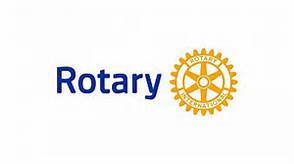 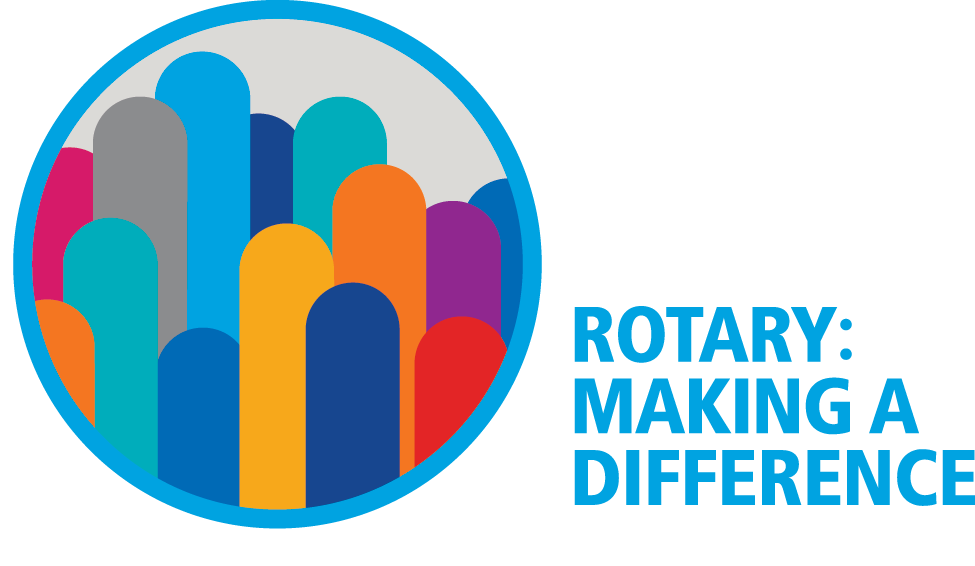 DISTRICT 5960 GROUP CULTURAL EXCHANGETEAM MEMBER APPLICATION2017-2018 Rotary Cultural Exchange with   District 2490- ISRAELThe completed application must be submitted to  Rob Howard, District GCE Chair at rhoward@popearch.com.  Or by mailing to Rotary District Office 5960- 2233 Hamline Avenue North, Suite 620-Roseville, MN 55113. Please submit an $50.00 deposit with the application.  Deadline for submission is December 4, 2017_______________________________________________________________________________________________________________________PERSONAL APPLICANT INFORMATIONName in full (as it appears on your passport)
__________________________________________________________________________________________First Name (Given)                        Middle                            Last Name (Family)Passport (Country of Origin) :          Passport expiration            Place of Birth______Male  _____Female      Date of Birth:  ______/_____/____      Age:_______________________/_____________________/______________________/__________________________Home Phone                 Work Phone                 Mobile Phone        EmailHome Address:   Street                   City                      State                Zip Code__________________________________________________________________________________________Main Spoken Language                   Additional Languages (reading-writing-speakingAllergies (Include Food)                            Dietary or Medical NeedsPhysical LimitationsCountry of Citizenship:____________________Country of Birth:_____________________________Person to Notify in case of an emergency:Name                             Relationship                             TelephoneAddress                                                      EmailD5960 GCE Team Member Application                                                                          October 2017     Occupation/Profession__________________________________________________________________________________________Rotary Club: _____________________________________________________Years in Rotary______________________________Club or District Committee Experience_____________________________________________________________________________________________________________________________________________________________________________________________Offices Held in Rotary (dates)________________________________________________________________________________________________________________________________________________________________________________________________________Leadership experience:_____________________________________________________________________________________________________________________________________________________________________________________________________________________________________________________________________________________________________________________________________Community Involvement:______________________________________________________________________________________Travel/International Experience:_____________________________________________________________________________________________________________________________________________________________________________________________________Language Skills (Particularly relative to host district)______________________________________________________Physical Health____________________________________________________________________________________________________Additional Information you want to share:  (Hobbies, Interests) Use additional pages if necessary.D5960 GCE Team Member Application                                                                          October 2017    TEAM MEMBER APPLICANT’S COMMITMENTAttached to this Team Member Application is the Team Member’s Participation Agreement containing obligations and responsibilities to which you must agree should you be selected as a Team Member.  The Agreement must be signed and submitted with this application in order for you to be considered for this appointment.In addition to the items found under the Team Member’s Agreement the following items are specific to the position of Team Member.If appointed as Group Cultural Exchange team member, I will accept the appointment and agree to discharge the following obligations and responsibilities. I will accept the decisions and directives of the Team Leader at all times. Following the Exchange, I will become active with the District’s GCE program and committee..  I will follow the Four Way Test when representing Rotary.I agree to notify the committee of any potentials conflicts of interest that may arise with my application as a team member.  APPLICANT SIGNATURE                                                                                                        DATED5960 GCE Team Member Application                                                                          October 2017       Rotary Club EndorsementThe Rotary Club of ___________________________proposes __________________________________to the Group Cultural Exchange interviewing committee for consideration as a member of the District GCE team.  The Rotarian is a member in good standing with Rotary.  The non-Rotarian has been invited to be a guest at a Club meeting (s) . If the applicant is appointed to the team, the club will support the team member to gain understanding of Rotary and the projects of the sponsoring club.Club President’s Name    (please print)           Signature                                              DateD5960 GCE Team Member Application                                                                          October 2017    